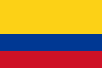 3.4.1.2. CÓDIGO SUSTANTIVO DEL TRABAJO (COLOMBIA)ARTICULO 10. IGUALDAD DE LOS TRABAJADORES Y LAS TRABAJADORAS. Todos los trabajadores y trabajadoras son iguales ante la ley, tienen la misma protección y garantías, en consecuencia, queda abolido cualquier tipo de distinción por razón del carácter intelectual o material de la labor, su forma o retribución, el género o sexo salvo las excepciones establecidas por la ley.